Plnění bude financováno z: SRPlnění není pro ekonomickou činnost ŘVC ČRVystavil: 			Schvaluje: 		XXXXXXXXXXX	Ing. Lubomír Fojtů	OSE	ředitel ŘVC ČRSouhlasí:			XXXXXXXXXXX	Správce rozpočtuZa dodavatele převzal a akceptuje:Dne:Uveřejněno v Registru smluv dne ………………OBJEDNÁVKA č. 232/2023OBJEDNÁVKA č. 232/2023OBJEDNÁVKA č. 232/2023OBJEDNÁVKA č. 232/2023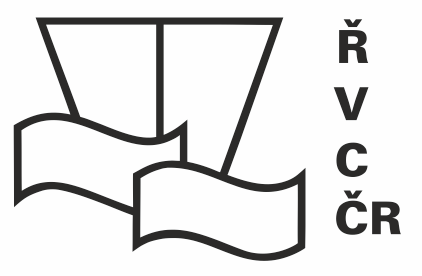 Odběratel:Ředitelství vodních cest ČRŘeditelství vodních cest ČRDodavatel:ČD - Telematika a.s.Adresa:Nábřeží L. Svobody 1222/12Nábřeží L. Svobody 1222/12Adresa:Pernerova 2819/2aAdresa:110 15 Praha 1110 15 Praha 1Adresa:130 00 Praha 3IČ:6798180167981801IČ:61459445DIČ:CZ67981801CZ67981801DIČ:CZ61459445DIČ:Není plátce DPHNení plátce DPHDIČ:Plátce DPHBankovní spojení:XXXXXXXXXXXXXXXXXXXXXXBankovní spojení:XXXXXXXXXXXČíslo účtu:XXXXXXXXXXXXXXXXXXXXXXČíslo účtu:XXXXXXXXXXXTel.:XXXXXXXXXXXXXXXXXXXXXXTel.:XXXXXXXXXXXE-mail:XXXXXXXXXXXXXXXXXXXXXXE-mail: XXXXXXXXXXXOrganizační složka státu zřízená Ministerstvem dopravy, a to Rozhodnutím ministra dopravy a spojů České republiky č. 849/98-KM ze dne 12.3.1998 (Zřizovací listina č. 849/98-MM ze dne 12.3.1998, ve znění Dodatků č.1, 2, 3, 4, 5, 6, 7, 8, 9, 10, 11 a 12)Organizační složka státu zřízená Ministerstvem dopravy, a to Rozhodnutím ministra dopravy a spojů České republiky č. 849/98-KM ze dne 12.3.1998 (Zřizovací listina č. 849/98-MM ze dne 12.3.1998, ve znění Dodatků č.1, 2, 3, 4, 5, 6, 7, 8, 9, 10, 11 a 12)Organizační složka státu zřízená Ministerstvem dopravy, a to Rozhodnutím ministra dopravy a spojů České republiky č. 849/98-KM ze dne 12.3.1998 (Zřizovací listina č. 849/98-MM ze dne 12.3.1998, ve znění Dodatků č.1, 2, 3, 4, 5, 6, 7, 8, 9, 10, 11 a 12)Zapsána v OR podSpisová značka:B 8938 vedená u Městského soudu v PrazeZapsána v OR podSpisová značka:B 8938 vedená u Městského soudu v PrazeObjednáváme u Vás službu RVC.NET – INTERNET + SLA – service nonstop, fix time 10 hod., dostupnost 99,7%Objednáváme u Vás službu RVC.NET – INTERNET + SLA – service nonstop, fix time 10 hod., dostupnost 99,7%Objednáváme u Vás službu RVC.NET – INTERNET + SLA – service nonstop, fix time 10 hod., dostupnost 99,7%Objednáváme u Vás službu RVC.NET – INTERNET + SLA – service nonstop, fix time 10 hod., dostupnost 99,7%Objednáváme u Vás službu RVC.NET – INTERNET + SLA – service nonstop, fix time 10 hod., dostupnost 99,7%Objednáváme u Vás službu RVC.NET – INTERNET + SLA – service nonstop, fix time 10 hod., dostupnost 99,7%Celkem bez DPH za měsíc                                                                                                                                     15.880,- Kč/měs.Provoz do 15.9.2023 Celkem bez DPH za měsíc                                                                                                                                     15.880,- Kč/měs.Provoz do 15.9.2023 Celkem bez DPH za měsíc                                                                                                                                     15.880,- Kč/měs.Provoz do 15.9.2023 Celkem bez DPH za měsíc                                                                                                                                     15.880,- Kč/měs.Provoz do 15.9.2023 Celkem bez DPH za měsíc                                                                                                                                     15.880,- Kč/měs.Provoz do 15.9.2023 Celkem bez DPH za měsíc                                                                                                                                     15.880,- Kč/měs.Provoz do 15.9.2023 Dodavatel je oprávněn vystavit daňový doklad pouze na základě oprávněnou osobou odběratele odsouhlaseného předávacího protokolu. Oprávněnou osobou odběratele pro převzetí předmětu plnění této objednávky je XXXXXXXXXXX, ORI nebo XXXXXXXXXXX, ORIOdhadovaná cena celkem je        47.640,- Kč bez DPH                                             	       57.644,40 Kč vč. DPHDodavatel je oprávněn vystavit daňový doklad pouze na základě oprávněnou osobou odběratele odsouhlaseného předávacího protokolu. Oprávněnou osobou odběratele pro převzetí předmětu plnění této objednávky je XXXXXXXXXXX, ORI nebo XXXXXXXXXXX, ORIOdhadovaná cena celkem je        47.640,- Kč bez DPH                                             	       57.644,40 Kč vč. DPHDodavatel je oprávněn vystavit daňový doklad pouze na základě oprávněnou osobou odběratele odsouhlaseného předávacího protokolu. Oprávněnou osobou odběratele pro převzetí předmětu plnění této objednávky je XXXXXXXXXXX, ORI nebo XXXXXXXXXXX, ORIOdhadovaná cena celkem je        47.640,- Kč bez DPH                                             	       57.644,40 Kč vč. DPHDodavatel je oprávněn vystavit daňový doklad pouze na základě oprávněnou osobou odběratele odsouhlaseného předávacího protokolu. Oprávněnou osobou odběratele pro převzetí předmětu plnění této objednávky je XXXXXXXXXXX, ORI nebo XXXXXXXXXXX, ORIOdhadovaná cena celkem je        47.640,- Kč bez DPH                                             	       57.644,40 Kč vč. DPHDodavatel je oprávněn vystavit daňový doklad pouze na základě oprávněnou osobou odběratele odsouhlaseného předávacího protokolu. Oprávněnou osobou odběratele pro převzetí předmětu plnění této objednávky je XXXXXXXXXXX, ORI nebo XXXXXXXXXXX, ORIOdhadovaná cena celkem je        47.640,- Kč bez DPH                                             	       57.644,40 Kč vč. DPHDodavatel je oprávněn vystavit daňový doklad pouze na základě oprávněnou osobou odběratele odsouhlaseného předávacího protokolu. Oprávněnou osobou odběratele pro převzetí předmětu plnění této objednávky je XXXXXXXXXXX, ORI nebo XXXXXXXXXXX, ORIOdhadovaná cena celkem je        47.640,- Kč bez DPH                                             	       57.644,40 Kč vč. DPHPlatební podmínky:Platební podmínky: měsíčně měsíčně měsíčně měsíčněTermín dodání:Termín dodání:od 15.6.2023 do 15.9.2023od 15.6.2023 do 15.9.2023od 15.6.2023 do 15.9.2023od 15.6.2023 do 15.9.2023Datum vystavení:Datum vystavení:13.6.202313.6.202313.6.202313.6.2023Záruční podmínky:Záruční podmínky:Dle zákonaDle zákonaDle zákonaDle zákona